Приложение № 1Рабочий лист к уроку «Тест как источник информации. Тема и микротемы текста»Фамилия, имя учащегося ________________________  Задание № 1.«Цифровой диктант»Прочитайте предложения-утверждения (на слайде). Ваша задача понять, верные они или нет, и поставить в  клетке с номером утверждения либо «1»  (если утверждение верное), либо «0» (если утверждение неверное).Задание № 2.Выпишите  устаревшие слова, которые вы найдёте в тексте, в два столбика: первый – это слова, значение которых вы либо знаете, либо понимаете, исходя из контекста. Второй – слова – значение которых вам так и не стало понятным.Задание № 3.Ответьте  на вопросы, используя подсказки – начала предложений:1. Какова тема текста? (Подсказки: «Тема текста – (что?)» «Данный текст рассказывает о (о чём?)», Текст посвящён (чему?)»)Ответ: __________________________________________________________ ________________________________________________________________ ______________________________________________________________2. Как можно озаглавить текст, чтобы в заглавии била отражена тема?Ответ: ______________________________________________________3. Какую образную фразу из текста  можно использовать для его  заглавия?Ответ: _______________________________________________________________________________________________________________________Задание № 4Перед вами 4 предложения. Отметьте то из них, в котором, по вашему мнению, заключена основная мысль данного текста. 1. В нём всё было подчинено тракту: постоялые дворы, экипажные мастерские, кузницы для ковки лошадей, трактиры, базары. 2. Таким образом, извоз и всё с ним связанное было одним из основных местных промыслов с конца восемнадцатого до начала двадцатого века.3. Частным извозом в восьмидесятые годы девятнадцатого века занимался каждый пятый житель огромной Томской губернии.4. Е. Кухтерин вовремя понял, что центр ямской гоньбы переместился в Томск, где с развитием пароходства скапливались грузы для всей азиатской части России.Задание № 5Вспомните  пословицы со словом «кормит» и запишите их (для того, чтобы сэкономить время, можно найти пословицы в интернете)._____________________________________________________________  _____________________________________________________________  _____________________________________________________________ ______________________________________________________________  Задание № 6Постарайтесь  (можно кратко) сформулировать микротему каждого абзаца текста.1. _________________________________________________________  2. _________________________________________________________  3. _________________________________________________________ 4. _________________________________________________________ 5. _________________________________________________________ Задание № 7 «Облако слов». Ваша задача – записать те слова или словосочетания (не менее 10), которые можно назвать ключевыми в данном тексте и которые позволят вам, например, составить его пересказ. Писать слова можно разными цветами и разным размером. Спасибо за работу!Молодец!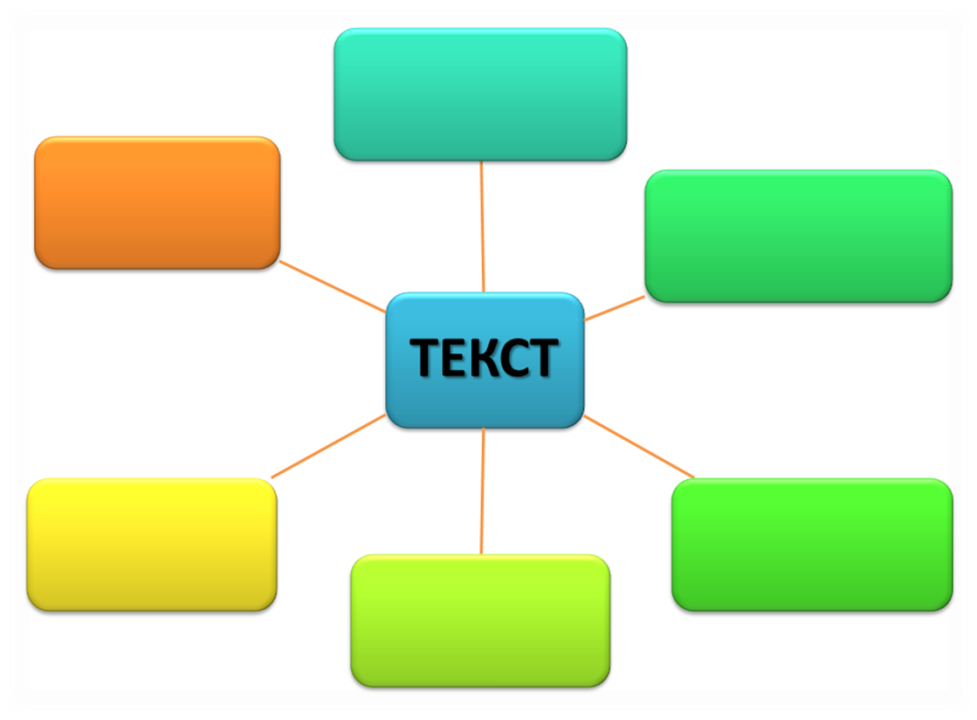 Приложение № 2Кластер «Текст»Приложение № 3Домашнее заданиеВыполните мини-проект, связанный с темой текста (на выбор):Задание № 1. Ямщик и извозчик – это одно и то же? Найдите информацию в интернете и оформите её в виде презентации.Задание № 2. Составьте исторический комментарий к отрывку из романа А.С. Пушкина «Евгений Онегин» и оформите его в виде презентации:Бразды пушистые взрывая,Летит кибитка удалая;Ямщик сидит на облучкеВ тулупе, в красном кушаке.Задание № 3. В дореволюционном Томске был Ямской переулок. Найдите информацию о нём (где он находился, что там  располагалось, как он называется сегодня) и оформите её в виде презентации.12345678